           firma SVOBODA – Lučice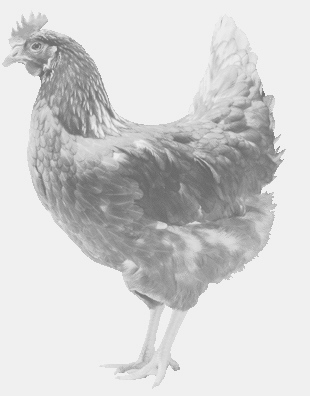  drůbežárna Mírovka, Vadín, 569489358, 777989857CHOVNÉ KUŘICE  barva červená a černáStáří:    14     týdnůCena:   165,- Kč/kusPátek 13. srpna 20219.20 hod. – Tetovu prodejny Doporučujeme objednat: 569489358svoboda.lucice@seznam.cz